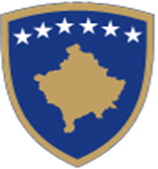 Republika e Kosovës Republika Kosova-Republic of KosovoQeveria - Vlada - GovernmentMinistria e Zhvillimit RajonalMinistarstvo za Regionalni RazvojMinistry of Regional DevelopmentUDHËZUESI PËR APLIKANTËT E GRANTEVEMZHR/2018Skema e Granteve „Programi i Zhvillimit Rajonal të Balansuar“ Autoriteti kontraktues:Ministria e Zhvillimit Rajonal (MZHR)Afati për dorëzimin e aplikacionit:28 shkurt 20181.  SKEMA E GRANTEVE „Programi i Zhvillimit Rajonal të Balansuar“1.1. HyrjeKosova sot qëndron më keq se rajoni sa i përket aftësive të fuqisë punëtore. Në një kohë kur papunësia në vend është shumë e lartë, paradoksi është se shumë ndërmarrje kanë problem të gjejnë punëtorë të shkathët. Një ndër shkaqet kryesore qëndron te sistemi i arsimit, gjegjësisht tek përfshirja e ulët e fëmijëve në programe parashkollore dhe tek cilësia e mësimdhënies. Problem tjetër gjithashtu përbën mungesa e përputhshmërisë së aftësive dhe shkathtësive të fituara me kërkesat e tregut të punës, teksa mungojnë lidhjet në trekëndëshin ndërmjet shkollave, bizneseve dhe komuniteteve.Para së gjithash, duhet theksuar se Kosova përballet me një numër të madh të papunëve, dhe sipas statistikave zyrtare papunësia në Kosovë është në shkallën prej  30.1% ku 29.9% e njerëzve jetojnë në varfëri.1.2.  Grant/skema „Programi i Zhvillimit Rajonal të Balansuar“          MZHR me lansimin e grant skemes  për financimin e sektorit privat do të ndihmojmë atyre që të plotësojnë nevojat e tyre e të bërit biznes.          Synimi kryesor i skemës së granteve për sektorin privat është të mundësojë që projektet cilësore afariste të implementohen e zhvillohen ma tej, duke krijuar vende të reja të punës, e të cilat do të gjenerohen nga rritja e ndërmarrjeve ekzistuese që janë të alokuara në sektorët që kanë potencial më të madhë për rritje. Në disa raste fokusi do të jetë nё nënsektorë në kuadër të sektorit ekzistues.           Ofrimi i ndihmës përmes grantit të lansuar nga ana e MZHR-së për ndërmarrjet në rritje dhe ato fillestare në këta sektorët do të ketë ndikim pozitivë në krijimin e vendeve të reja të punës. 1.3. Synimet e Thirrjes për PropozimeSynimi i përgjithshëm i kësaj Thirrjeje për Propozime është zhvillimi socio-ekonomik rajonal të balansuar përmes zhvillimit të ndërrmarrësisë në pesë rajonet ekonomike të Kosovës.Synimet specifike të kësaj Thirrjeje për Propozime janë:Zvogëlimi i papunësisë përmes krijimit të vendeve të reja të punes, me theks të veqantë për të rinjtë;Përkrahja e zhvillimit të bizneseve të reja dhe atyre me potencial rritjeje;Përkrahja e bizneseve që kontribuojunë në zëvendësimin e importeve.1.4. Përkrahja financiare e ofruar nga autoriteti kontraktues (MZHR)Shuma e përgjithshme indikative për këtë thirrje është EUR 1.4 milion €. Autoriteti Kontraktues rezervon të drejtën të mos shpërndajë të gjitha mjetet në dispozicion.Granti do të ndahet në tri Lote, si vijon:Loti 1 – Projekte të reja biznesi (ndërmarrje të reja/fillestare) me buxhet indikativ prej 20% nga shuma e alokuar;Loti 2 – Ndërmarrjet ekzistuese (ndërmarrje deri në 2 vjet), buxhet indikativ prej 30% nga shuma e alokuar;Loti 3 – Ndërmarrje të vogla (mbi 2 vjet) me buxhet indikativ prej 50% nga shuma e alokuar.1.5 Shumat e granteveÇdo grant i kërkuar sipas kësaj Thirrjeje për Propozime duhet të jetë brenda shumave vijuese minimale dhe maksimale:Loti 1 – Projekte të reja biznesi (ndërmarrje të reja/ fillestare)Nga 2,000 € deri në 5,000 €Loti 2 – Ndërmarrjet ekzistuese (ndërmarrje deri në 2 vjet)Nga 5,000 € deri në 10,000 €; Loti 3 – Nërmarrje të vogla (mbi 2 vjet) Nga 10,000 € - 20,000 €. Secili grant i kërkuar sipas kësaj Thirrjeje për Propozime duhet të jetë brenda përqindjeve minimale dhe maksimale të kostos totale të kualifikueshme për veprim:Për të gjitha lotet, përqindja e bashkëfinancimit nga aplikantët duhet të jetë nga 10% deri në 40%, gjithashtu kontributi në natyrë nuk konsiderohet bashkëfinacim. Shuma që kërkohet nga Autoriteti Kontraktues nuk mund të jetë nën 60% e kostos totale të projekt propozimit.2.   RREGULLAT PËR THIRRJEN PËR PROPOZIMEKëto udhëzime përcaktojnë rregullat për dorëzimin, përzgjedhjen dhe implementimin e projekteve (veprimeve) të financuara sipas kësaj Thirrjeje për Propozime. Ekzistojnë tri tërësi të kritereve për kualifikim, që kanë të bëjnë me:Aplikanti (ët) që mund të kërkojnë grant;Veprimet (lloji i projektit të biznesit) për të cilin mund të jepet granti;Lloji i kostos që mund të merret në përcaktimin e shumës së grantit.2.1 Kualifikimi i aplikantëve: kush mund të aplikojë?Për t'u kualifikuar për grant, aplikantët duhet:Të jenë shtetas të Kosovës. Për Lotin 1 aplikanti duhet që ligjërisht të themelojë biznesin në Kosovë para nënshkrimit të Kontratës së Grantit Të jetë ndërmarrje në pronësi 100% private (sipas definicionit të Kosovës) regjistruar në Kosovë sipas ligjeve të Kosovës, për Lotet 2 dhe 3.Të jetë në gjendje të demonstrojë likuiditetin e kompanisë, në rastet e Loteve 2  dhe 3  (apo likuiditetin potencial) ;Të jetë i regjistruar për aktivitetet e parapara me veprimin e propozuar në kohën e pranimit të grantit;Të mund të demonstrojë (në rastet e Loteve 2 dhe 3) që të gjitha kontributet dhe tatimet janë përmbushur;Të jetë drejtpërdrejt përgjegjës për përgatitjen dhe menaxhimin e veprimeve.2.2 Aplikantët që nuk kualifikohenAplikantë potencialë nuk mund të marrin pjesë në Thirrje për propozime apo të përfitojnë grante nëse gjenden në ndonjërën prej situatave që renditen si më poshtë:Kanë bankrotuar apo janë në mbyllje, janë nën administrim të gjykatave, kanë hyrë në marrëveshje me kreditorë, kanë pezulluar aktivitetet afariste, i janë nënshtruar procedurave në lidhje me këto çështje, ose janë në situata analoge që lindin nga procedurat e përcaktuara me legjislacion apo rregullore vendore;Ata, apo personat që kanë autorizim përfaqësimi, vendim-marrjeje apo kontrolli mbi ta, janë dënuar për një vepër që ka të bëjë me sjelljen profesionale me aktgjykim të një autoriteti kompetent (pra kur nuk ka mundësi apelimi);Nuk janë në përputhje me obligimet e tyre sa i përket pagesës së kontributeve apo pagesës së tatimeve në pajtim me dispozitat ligjore të vendit në të cilin janë themeluar;Ata, apo personat që kanë autorizim përfaqësimi, vendim-marrjeje apo kontrolli mbi ta, kanë qenë subjekt i një aktgjykimi të prerë e të plotfuqishëm për mashtrim, korrupsion, përfshirje në organizatë kriminale, shpëlarje të parave apo ndonjë aktivitet tjetër të paligjshëm, ku aktiviteti i tillë i paligjshëm është dëmtues për interesat financiarë të Kosovës;2.3 Veprimet e kualifikueshme: veprimet për të cilat mund të parashtrohet aplikimiDefinicioni:Veprimi (apo projekti) përbëhet nga një tërësi aktivitetesh.Kohëzgjatja:Për të tre lotet: Kohëzgjatja e planifikuar e projektit që financohet nga MZHR nuk mund të tejkalojë 6 muaj.2.4 Sektorët apo tematNdërmarrjet që operojnë në prodhimin dhe përpunimin e produkteve, si dhe në shërbimet komerciale janë të kualifikuara të aplikojnë. Interes i veçantë i kushtohet projekteve që kanë mundësi të zëvendësojnë importet, dhe të krijojnë eksporte që mbulojnë nevojat dhe prioritetet e mjedisit lokal.  Tregtia (me pakicë e shumicë), ndërtimtaria, bujqësia, janë sektorë që NUK KUALIFIKOHEN.2.5 LokacioniVeprimet duhet të ndërmerren në Republikën e Kosovës.2.6 Llojet e veprimit/projektitPropozimet për financim duhet të jenë të pavarura teknikisht dhe financiarisht. Veprimet duhet të kenë ndikim të prekshëm dhe të dukshëm tek kompanitë dhe rritjen e punësimit, rritjen e kapaciteteve prodhuese, përmirësim apo optimizim të cikleve jetësore të zhvillimit të produkteve/shërbimeve dhe diversifikimin e produkteve/shërbimeve, kanale të reja të shitjes dhe shpërndarjes, rritje të shitjes në Kosovë apo tregje ndërkombëtare, zhvillimin e zinxhirit të vlerave dhe të ngjashme.Llojet vijiuese të aktiviteteve në përputhje me synimet e Programit llogariten si shpenzime të kualifikueshme, dhe mund të financohen sipas kësaj Thirrjeje për Propozime:Investimet në asete të prekshme që kanë të bëjnë ose me blerjen e pajisjeve, makinerisë, linjat e prodhimit, softuerë, si dhe të ngjashme apo/dhe përmirësimin e proceseve dhe metodave prodhuese si dhe duke përfshirë asetet që mund t'i ndihmojnë kompanive të jenë më pak të varura nga faktorët e jashtëm; Trajnimi i specializuar në lidhje me investimet e lartpërmendura, p.sh. trajnime për përdorimin e pajisjeve apo teknologjisë së re (kjo komponent nuk mund te kaloj më shumë se 10% të vlerës totale të projektit);Aktivitete marketingu (p.sh. pjesëmarrja në panaire , si dhe/ose zhvillimi i uebfaqeve, etj.) për të promovuar produkte e shërbime më të mira apo të reja (kjo komponent nuk mund të kaloj më shumë se 10% të vlerës totale të projektit).Llojet vijuese të veprimit NUK kualifikohen:Veprimet që kanë të bëjnë vetëm me apo kryesisht me sponsorizimet individuale për pjesëmarrje në punëtori, seminare, konferenca;Veprimet që kanë të bëjnë vetëm me apo kryesisht me bursat individuale për studime apo kurse trajnimi;Programet për kredi;Detyrat dhe veprimet operative që nuk lidhen me implementimin e projektit;Aktet që shkelin rregullat dhe rregulloret e njohura ndërkombëtarisht të cialt mbrojnë të drejtat e punëtorëve në Kosovë.Projekti duhet të jetë në përputhje me objektivat dhe prioritetet e ThpP dhe të garantojë dukshmërinë e financimit nga MZHR.Numri i aplikimeve dhe granteve për aplikantNjë aplikant nuk mund të dorëzojë më shumë se një aplikacion në këtë Thirrje për Propozime.2.7 Kualifikueshmëria e shpenzimeve: kostot që mund të merren parasysh për grantinTë gjitha shpenzimet duhet të jenë në përputhje me rregullat e përcaktuara me këtë thirrje. Vetëm «kostot e kualifikuara» mund të merren parasysh për grant. Kostot e kualifikueshme duhen bazuar në shpenzime reale dhe dokumentet mbështetëse.Kostot e kualifikueshme janë:Kostot që kanë të bëjnë me implementimin e aktiviteteve të kualifikuara; Janë shënuar në buxhetin e përgjithshëm të projektit;Janë të domosdoshme për implementimin e projektit;Janë të identifikueshme dhe të verifikueshme, në veçanti të regjistruara në regjistrat e kontabilitetit të Përfituesit(ve);Janë të arsyeshme, të arsyetuara brenda kërkesave të menaxhimit të qëndrueshëm financiar, sidomos në lidhje me ekonomizimint dhe efikasitetin.Kostot e pakualifikueshme:Kostot vijuese nuk kualifikohen:Borxhet dhe tarifat e mbulimit të borxhit;Provizionet për humbje dhe detyrime potenciale të ardhme;Interesat e borxhit;Tatimet në të hyra;Shpenzimet e deklaruara nga përfituesi dhe të mbuluara nga ndonjë veprim apo program tjetër pune;Blerja e tokës, ndërtimi apo riparimi i stabilimenteve/strukturave (përfshirë stabilimentet e depozitimit apo stabilimente/struktura të ngjashme);Humbjet në këmbim të valutës;Kreditë ndaj palëve të treta;Gjobat, ndëshkimet financiare dhe shpenzimet gjyqësore;Kontributet në natyrë;Shpenzimet e amortizimit, që normalisht duhet të jenë pjesë e mënyrës në të cilën ndahen fitimet;Tarifat bankare, shpenzimet e garancive dhe tarifa të ngjashme;Kostot e artikujve apo pajisjeve të përdorura;Pagat dhe meditjet;Shpenzimet e lëndës së parë dhe repromaterialit,Shpenzimet tjera operacionale ( qiraja, rryma, uji etj.)Shpenzimet e papranueshme janë çështje e përfituesit, prandaj ato nuk duhet të përfshihen në kërkesën për pagesë, kështu që përfituesi duhet të ketë mjete financiare vetanake për mbulimin e tyre. Për shpenzimet e papranueshme nuk është e nevojshme të respektohen procedurat e prokurimit.TVSH është shpenzim i pranueshem vetëm për persona fizik dhe ndërmarrje joraportuese të TVSH-së. Për ndërmarrjet raportuese të TVSH-së, ky është shpenzim i papranueshem!. Në këtë adresë të internetit: http://apps.atk-ks.org/BizPasiveApp/VatRegist/SearchVat  mund të shkarkohen raportet me të cilat mund të vërtetohet nëse biznesi është raportues apo jo i TVSH-së. Çdo tentim për mashtrim (psh. falsifikimi i faturave, manipulimi i procedurave të prokurimit, blerja e makinave apo pajisjeve të përdorura, etj.) do të ndëshkohet me mospagesë të asaj pjese që është subjekt i mashtrimit dhe ndëshkime shtesë deri në përjashtim total nga pagesa, siç parashihet me sistemin ndëshkimor që është pjesë e kontratës.Është në interesin e aplikantit të paraqesë buxhet realist dhe efektiv për koston. PROCEDURAT E PROKURIMITProcedurat e Prokurimit do të jenë pjesë e kontratës së nënshkruar në mes Autoritetit Kontraktues (MZHR) dhe përfituesit.3. SI TË APLIKOHET DHE PROCEDURAT QË DUHEN NDJEKUR3.1 Formulari i aplikimitAplikantet ftohen të dorëzojnë formularin e aplikimit duke përdorur formularin e aplikimit të ofruar nga autoriteti kontraktues (përfshirë projeksionet financiare dhe buxhetin e projektit) të bashkëngjitur me këto Udhëzime. Aplikantët duhet t'i përmbahen strikt formatit të formularit të aplikimit dhe të plotësojnë paragrafët dhe faqet me rend.Ekzistojnë dy Pako Aplikimi, në bazë të natyrës së biznesit të Aplikantit:i) Pako aplikimi për LOTIN 1Shtojca A1 Formulari i aplikimitShtojca B BuxhetiShtojca C1 Projeksioni financiarShtojca D Plani VeprimitShtojca E Deklarata me shkrim nga aplikantiii) Pako aplikimi për LOTIN 2 & 3Shtojca A2 Formulari i aplikimit Shtojca B BuxhetiShtojca C2 Projeksionet financiareShtojca D Plani i VeprimitShtojca E Deklarata me shkrim nga aplikantiAplikacionet mund të dorezohen në gjuhen shqipe apo serbe. Aplikacionet e shkruara me dorë nuk do të pranohen.Vetëm formularët e PLOTËSUAR të aplikimit dhe shtojcat do të kalojnë për vlerësim. Kështu, është me rëndësi kyçe që këto dokumente të përmbajnë TË GJITHA informatat relevante në lidhje me veprimin.Vlerësimi i Aplikacioneve do të përfshijë një «kontroll administrativ» për të siguruar që aplikantët kanë përmbushur rregullat e kualifikimit (p.sh. afati për dorëzim i respektuar, aplikantët janë shtetas të Kosovës, si dhe biznesi është regjistruar në Kosovë për Lotet 2 dhe 3). Procesi i vlerësimit teknik do të konsiderojë nëse Aplikacioni demonstron që ndërmarrja ka perspektivë të mirë të të qenit e suksesshme dhe e qëndrueshme, si dhe që implementimi do të kontribuojë drejt përmbushjes së synimeve të Skemës së Granteve për të ndihmuar zhvillimin ekonomik të Kosovës. Grantet do t'i jepen aplikantëve «me notën më të lartë» në secilin Lot, deri në kufijtë e buxhetit në dispozicion.MZHR nuk është përgjegjëse për koston që ndërlidhet me përgaditjen e aplikacionit. 3.2 Ku dhe si të dërgohet Formulari i AplikimitAplikacionet duhen dorëzuar në zarf të mbyllur me postë të regjistruar, shërbim të postës së shpejtë, apo dorëzuar personalisht (dorëzuesit do t'i jepet një vërtetim i nënshkruar dhe datuar i pranimit) në adresat e mëposhtme:Adresa postare dhe adresa për dorëzim personal ose me shërbimin e postës së shpejtë:Agjencia për Zhvillim Rajonal (AZHR) – Qendër me zyre në Prishtinë, 10000, Rr.Sylejman Vokshi Nr.5;Agjencia për Zhvillim Rajonal (AZHR) – Veri me zyre në Mitrovicë, 40000, Parku i biznesit Mitrovicw;Agjencia për Zhvillim Rajonal (AZHR) – Jug me zyre në Prizren, 20000, Rr.Marin Barleti, p.n.;Agjencia për Zhvillim Rajonal (AZHR) – Përendim me zyre në Pejë, 30000, Rr.Qarshia e gjatë, p.n.;Agjencia për Zhvillim Rajonal (AZHR) – Lindje me zyre në Gjilan, 60000, Rr.Bulevardi i pavarësisë NR.51 (Objekti i komunës së Gjilanit).Dorëzim me postë dhe personalisht. Aplikimet e dërguara me mjete tjera (fax apo email) ose dorëzuar në adresat tjera do të refuzohen.Aplikacionet duhen dorëzuar në një origjinal dhe 2 kopje në madhësi A4, të gjitha të futura në një zarf. Formulari i plotë i aplikimit (te gjitha shtojcat) duhen gjithashtu të dorëzohen në formë elektronike (CD) në një dosje të ndarë dhe të tërë (p.sh. formulari i plotë i aplikimit nuk duhet të ndahet në disa dosje të ndryshme). Zarfi i jashtëm duhet të ketë numrin e referencës dhe titullin e Thirrjes për Propozime si dhe indikacionin e Lotit (1, 2 apo 3) për të cilat aplikon aplikanti, bashkë me emrin e plotë dhe adresën e aplikantit. 3.3 Afati për dorëzimin e Aplikacionit të PlotëAfati i fundit për dorëzimin e aplikacionit është  28 shkurt 2018, në ora 16:00, siç vërtetohet me anë të datës së dorëzimit, vulës postare, apo datës së fletë-dërgesës. Në rastin e dorëzimit personal, afati për pranim është ora 16:00, koha lokale, siç vërtetohet me pranimin e nënshkruar dhe datuar.3.4 Informata të mëtutjeshme për Formularin e Plotë të AplikacionitGjatë periudhës që fillon nga publikimi i këtyre udhëzimeve deri në afat, ngjarjet publike dhe seancat informuese lidhur me lansimin e këtyre fondeve për procedurën dhe kriteret e caktuara për aplikantët e interesuar i organizon Ministria e Zhvillimit Rajonal (MZHR) në bashkëpunim me 5 AZHR-të.Megjithatë, mund të dërgohen pyetje shtesë në emailin vijues: arbnor.sadiku@rks-gov.net  më së voni deri më 09 Shkurt 2018 deri në ora 14:00, si dhe duhet të tregojë qartë referencën për Thirrjen për Propozime si dhe Loti specifik të cilit i referohet. MZHR nuk ka për obligim të ofrojë qartësime të mëtutjeshme ndaj pyetjeve që dorëzohen pas 09 Shkurt 2018. Kriteret e VlerësimitTabela e mëposhtme paraqetë fushat kryesore të kritereve të vlerësimit që do të përdoren nga komiteti vlerësues për të vlersuar dhe zgjedhur aplikantët e suksesshëm.Tabela e pikevePër t'u para-selektuar, duhet të keni së paku 50% në secilën pjesë. Pas vlerësimit, aplikantët do të renditen sipas pikeve të tyre. Aplikimet me piket më të larta do të zgjedhen përkohësisht deri në arritjen e buxhetit në dispozicion për atë LOT.5. LISTA E SHTOJCAVEi) Pako aplikimi për LOTIN 1Shtojca A1 Formulari i aplikimitShtojca B BuxhetiShtojca C1 Projeksioni financiarShtojca D Plani VeprimitShtojca E Deklarata me shkrim nga aplikantiii) Pako aplikimi për LOTIN 2 & 3Shtojca A2 Formulari i aplikimit Shtojca B BuxhetiShtojca C2 Projeksionet financiareShtojca D Plani i VeprimitShtojca E Deklarata me shkrim nga aplikantiPjesa / Elementet e notimitPesha e përgjithshme / Piket maksimalePesha e përgjithshme / Piket maksimalePjesa / Elementet e notimitLOT 1LOT 2 & 31. Kapaciteti financiar dhe operacional20302. Relevanca e veprimit25203. Efektshmëria dhe arritshmëria25154. Qëndrueshmëria e veprimit15205. Buxheti dhe efektshmëria në kosto1515GJITHSEJ PIKE (MAKSIMUM) 100100